УТВЕРЖДАЮДиректор МАДОУ «Нижнетавдинский детский сад «Колосок»_________________ Е.Л.Нефёдова«___» _______________ 2017 г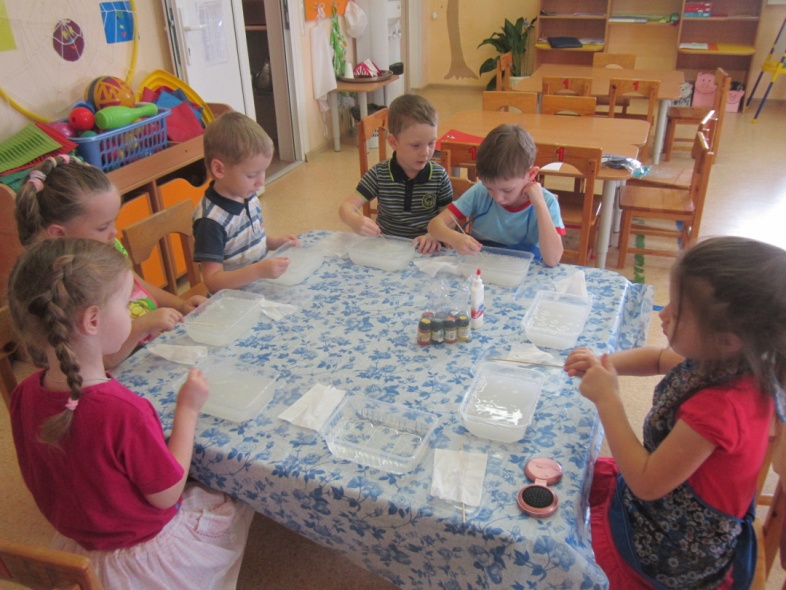 Программа дополнительного образования по художественно-творческому развитию дошкольников«Акварисовашки»для детей 5 -6 лет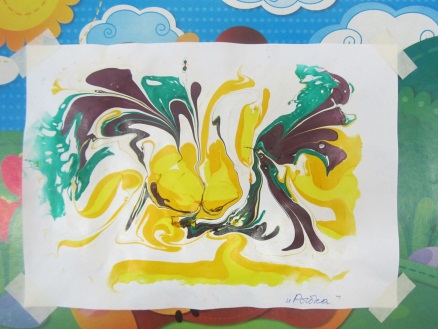 Программу составила:Руководителькружка,старший воспитательНаталья Геннадьевна Воронина2017 -2018 г.Оглавление" ... Творчество существует не только там,
где оно создает великие произведения, 
но и везде, где человек воображает, 
комбинирует, изменяет и создает что-то 
новое. "
                                Выготский Л. С.Пояснительная запискаСпособность к творчеству – отличительная черта человека, благодаря которой он может жить в единстве с природой, создавать, не нанося вреда, преумножать, не разрушая.Психологи и педагоги пришли к выводу, что раннее развитие способности к творчеству, уже в дошкольном детстве – залог будущих успехов. Ребенок в процессе рисования испытывает разные чувства – радуется созданному им красивому изображению,  огорчается,  если что-то не получается,  стремится преодолеть трудности.Рисование является одним из важнейших средств познания мира и развития знаний эстетического воспитания,  так как оно связано с самостоятельной практической и творческой деятельностью ребенка. Рисуя,  ребенок формирует и развивает   у себя определенные способности:  зрительную оценку формы, ориентирование в пространстве, чувство цвета. Также развиваются специальные умения и навыки: координация глаз и руки, владение кистью руки. Эбру – рисование на воде — турецкое декоративно-прикладное искусство. В эбру изображение создается красками на поверхности воды, а затем переносится на бумагу, дерево, стекло, керамику или ткань. В рамках кружковых занятий. На занятиях мы рисуем на воде не кистью, а специальными палочками «двигаем» краски по воде, любуясь процессом. Вместе с детьми мы направляем наше внимание не на результат, а на сам процесс, стараясь получить как можно больше ярких впечатлений.  Этим занятиям отводится роль источника фантазии, творчества, самостоятельности. Результат всегда получается ярким, необычным и неповторимым, а момент переноса рисунка с поверхности воды похож на маленькое чудо, которое вдохновляет ребят на новое и новое творчество. В силу индивидуальных особенностей,  развитие творческих способностей не может быть одинаковым у всех детей,  поэтому на занятиях я даю возможность каждому ребенку активно, самостоятельно проявить себя,  испытать радость творческого созидания. Все темы,  входящие в программу, изменяются по принципу постепенного усложнения материала. Программой предусмотрено активное участие родителей в процессе обучения: проведение совместных учебных мероприятий (выставок, коллективных работ, занятий в учебной и вне учебной аудитории).  Рисование на воде – ЭБРУ- представляет собой не просто нанесение красок на определенную поверхность, скорее это целая философия. Ведь Эбру - это рисование, в основе которого лежат правильные, природные формы, а именно круг.        Каждая капля, которая попадает в воду, растекается в круг, который мы можем преобразовать абсолютно в любую желаемую форму. Такое рисование отлично развивает у детей воображение и мышление, а так же дает возможность ребенку почувствовать себя настоящим художником и получить настоящее удовлетворение от творчества. Картины всегда получаются необычными, каждое движение шилом или кистью создает неповторимый образ.          Восточная живопись является отличным способом развития моторики, творческого потенциала и воображения ребенка. Но не только детям эбру может пойти на пользу, взрослые люди смогут избавиться от стресса и расслабиться, оставив все проблемы за границами водного полотна.Цель и задачи программы: Цель: раскрытие творческих способностей обучающихся, через овладение техникой рисования на воде – эбру.Задачи: -  познакомить с историей и особенностями традиционного эбру;- сформировать устойчивый интерес к художественной деятельности в технике эбру;- способствовать формированию коммуникативных навыков при выполнении коллективных работ.Развивать мелкую моторику рук; Развивать чувство композиции, ритма,  колорита,  цветовосприятия;       чувство фактурности и объёмности;Используемые методы:Методы, которые используются в работе:-репродуктивный  (воспроизводящий);-иллюстративный  (объяснение сопровождается демонстрацией наглядного материала); -проблемный (педагог ставит проблему и вместе с детьми ищет пути её решения);-эвристический (проблема формулируется детьми, ими и предлагаются способы её решения).В начале каждого занятия несколько минут отведено теоретической беседе, завершается занятие просмотром работ и их обсуждением.В период обучения происходит постепенное усложнение материала. Формы организации работы с детьми• Беседа.• Рассматривание иллюстраций, рисунков, выполненных воспитателем.• Знакомство с различными художественными материалами.• Чтение стихов, загадок.• Прослушивание музыкальных произведений.• Подвижные, дидактические игры.• Дыхательная, пальчиковая гимнастика.• Занятия по изобразительной деятельности.Организация занятий кружка:Занятия по данной программе проводятся один раз в неделю в вечерний отрезок времени продолжительностью 20 минут. По окончанию каждого занятия организуются еженедельные выставки детских работ.Материалы:бумага;аквакраски;клей ПВА;бамбуковые палочки;вода;влажные салфетки;аквастолы;Возрастные особенности детей 5-6 лет:Изобразительная деятельностьв этом возрасте получает значительное развитие. Рисунок становится предметным и детализированным. Графическое изображение человека характеризуется наличием туловища, глаз, рта, носа, волос, иногда одежды и ее деталей. Совершенствуется техническая сторона изобразительной деятельности. Дети могут рисовать основные геометрические фигуры, вырезать ножницами, наклеивать изображения на бумагу и т. д.Усложняется конструирование. Постройки могут включать 5–6 деталей. Формируются навыки конструирования по собственному замыслу, а также планирование последовательности действий.Двигательная сфера ребенка характеризуется позитивными изменениями мелкой и крупной моторики. Развиваются ловкость, координация движений. Дети в этом возрасте лучше, чем младшие дошкольники, удерживают равновесие, перешагивают через небольшие преградыК концу среднего дошкольного возраста восприятие детей становится более развитым. Они оказываются способными назвать форму, на которую похож тот или иной предмет. Могут вычленять в сложных объектах простые формы и из простых форм воссоздавать сложные объекты. Дети способны упорядочить группы предметов по сенсорному признаку – величине, цвету; выделить такие параметры, как высота, длина и ширина. Совершенствуется ориентация в пространстве.Возрастает объем памяти. Дети запоминают до 7–8 названий предметов. Начинает складываться произвольное запоминание: дети способны  принять задачу на запоминание, помнят поручения взрослых, могут выучить небольшое стихотворение и т. д.Начинает развиваться образное мышление. Дети способны использовать простые схематизированные изображения для решения несложных задач. Дошкольники могут строить по схеме, решать лабиринтные задачи. Развивается предвосхищение. На основе пространственного расположения объектов дети могут сказать, что произойдет в результате их взаимодействия. Однако при этом им трудно встать на позицию другого наблюдателя и во внутреннем плане совершить мысленное преобразование образа.Для детей этого возраста особенно характерны известные феномены Ж. Пиаже: сохранение количества, объема и величины. Например, если им предъявить три черных кружка из бумаги и семь белых кружков из бумаги и спросить: «Каких кружков больше – черных или белых?»,большинство ответят, что белых больше. Но если спросить: «Каких больше – белых или бумажных?», ответ будет таким же – больше белых.Продолжает развиваться воображение. Формируются такие его особенности, как оригинальность и произвольность. Дети могут самостоятельно придумать небольшую сказку на заданную тему.Увеличивается устойчивость внимания. Ребенку оказывается доступной сосредоточенная деятельность в течение 15–20 минут. Он способен удерживать в памяти при выполнении каких-либо действий несложное условие.В среднем дошкольном возрасте улучшается произношение звуков и дикция. Речь становится предметом активности детей. Они удачно имитируют голоса животных, интонационно выделяют речь тех или иных персонажей. Интерес вызывают ритмическая структура речи, рифмы.Развивается грамматическая сторона речи. Дошкольники занимаются словотворчеством на основе грамматических правил. Речь детей при взаимодействии друг с другом носит ситуативный характер, а при общении с взрослым становится внеситуативной.Изменяется содержание общения ребенка и взрослого. Оно выходит за пределы конкретной ситуации, в которой оказывается ребенок. Ведущим становится познавательный мотив. Информация, которую ребенок получает в процессе общения, может быть сложной и трудной для понимания, но она вызывает у него интерес.      У детей формируется потребность в уважении со стороны взрослого, для       них оказывается чрезвычайно важной его похвала. Это приводит к их повышенной обидчивости на замечания. Повышенная обидчивость представляет собой возрастной феномен.Основные достижения возраста связаны с развитием игровой деятельности; появлением ролевых и реальных взаимодействий; с развитием изобразительной деятельности; конструированием по замыслу, планированием; совершенствованием восприятия, развитием образного мышления и воображения, эгоцентричностью познавательной позиции; развитием памяти, внимания, речи, познавательной мотивации; формированием потребности в уважении со стороны взрослого, появлением обидчивости, конкурентности, соревновательности со сверстниками; дальнейшим развитием образа Я ребенка, его детализацией.Содержание работы программы:Программа рассчитана на один год обучения (для детей с 5 до 6 лет), содержит перспективное планирование, которое представлено помесячно, включает занятия по изобразительной деятельности с использованием техники акварисования, включает:предметное,рисование по замыслу, включает необходимое оборудование. Методика организации работы детей дошкольного возраста по изобразительной деятельности основывается на принципах дидактики:систематичность,последовательность,доступность, учёт возрастных и индивидуальных особенностей детей. Содержание работы:Техника рисования на воде развивает воображение, моторику, дисциплинирует и воспитывает терпеливость, усидчивость, учит «слышать» себя, конструктивно выражать свои эмоции в творчестве. Мы научимся переносить эбру на бумагу, ткань, керамику, свечу, яйцо и дерево; организуем выставки декорированной посуды и елочных игрушек, «Сад-огород», «Хэллоуин», «Там, где нас нет»; сделаем несколько коллективных работ  «Осеннее дерево», панно «Пейзаж», «Дерево дружбы», коллективные мобили «Осень», «Зима», «Весна», «Лето», «Макет Солнечной системы»; посетим живой уголок и библиотеку; проведем открытый урок в зимнем саду и отчетное мероприятие «Времена года».» Баттал Эбру – разбрызгивание при помощи кисти краски на воду и переведение узора на бумагу.Эбру Шаль – повторение S-образных форм.Осветленное Эбру – заготовка для надписей.Эбру Гребенка – создание при помощи гребня орнамента из волн и других повторяющихся линий.Цветочный Эбру – изображение цветов, конструктивно выражать свои эмоции в поверхности воды, а затем переносится на бумагу, дерево, стекло, Календарно-тематическое планированиеПоказатели уровня художественного  развития детей 5- 6 летВажнейшим показателем уровня художественно- эстетического  развития ребёнка в этом возрасте является интерес к самому процессу рисования, желание ребенка как рисовать по заданной теме, так и пытаться создать композицию по собственному замыслу.Наслаждаться созданными произведениями, материалом, с которым дети работают, рисунками своими и товарищей- задача, позволяющая говорить о высоком уровне развития художественных способностейПри достаточной координации, ловкости и точности движений (что в этом возрасте встречается довольно часто) выразительность рисунка  детей повышается, выявляет творческую одаренность, творческие способности.Умение внимательно рассматривать произведения искусства, передавать свои эмоции , полученные при этом процессе также являются  важной составляющей развития художественного вкуса.Ребенок проявляет желание общаться с прекрасным, с интересом включается в образовательные ситуации эстетической направленности. Любит заниматься изобразительной деятельностью совместно со взрослым и самостоятельно.Эмоционально отзывается, сопереживает состоянию и настроению художественного произведения.В процессе восприятия предметов и явлений окружающего мира и искусства различает формы, размеры, цвета. При косвенной помощи взрослого может внимательно рассматривать художественный образ, отмечать некоторые средства выразительности, соотносить воспринимаемое с собственным опытом.В процессе собственной деятельности стремится создавать выразительные и интересные образы, выбирает при небольшой помощи взрослого и правильно использует инструменты и материалы.Система мониторинга:Во многом результат работы ребёнка зависит от его заинтересованности, поэтому на занятии важно активизировать внимание дошкольника, побудить его к деятельности при помощи дополнительных стимулов. Такими стимулами могут быть:игра, которая является основным видом деятельности детей;сюрпризный момент - любимый герой сказки или мультфильма приходит в гости и приглашает ребенка отправиться в путешествие;просьба о помощи, ведь дети никогда не откажутся помочь слабому, им важно почувствовать себя значимыми;музыкальное сопровождение. и т.д.Кроме того, желательно живо, эмоционально объяснять ребятам способы действий и показывать приемы изображения.Формообразующие движенияВертикальныеГоризонтальныеКороткиеПересекающиесяВолнистыеКругОвалТреугольникКвадрат3 балла – наличие всех линий и форм2 балла – неточные, неровные, неуверенные, незаконченные1 балл – нет в рисунке данных линий и формИспользование цвета 3 балла – 3 цвета                        2 балла – 2 цвета                                               1 балл   - 1 цвет  Композиция3 балла – располагает предметы по всему листу или узкой полосе2 балла – расположение выше узкой полосы1 балл  - хаотичное расположениеТворчество3 балла – составляет рассказ о нарисованном2 балла – перечисляет нарисованные предметы1 балл  - не идёт на контактУровни художественно-творческого развития детей 5 -6 летВысокий (25-30 баллов) – владеет формообразующими движениями, изображает предметы, состоящие из трех частей разной формы, в рисунке присутствует 3 предмета, связанные между собой, использует три и больше цветов, предметы соответствуют реальному цвету, соблюдает пропорции  в рисунке, располагает предметы по всему листу, учитывает расположение сюжета, составляет рассказ о нарисованном, умеет сделать набросок, все части нарисованы верно, достоверно передана динамика.Средний (15-20) – формообразующие линии присутствуют, но они неточные и нечеткие, изображает предметы, состоящие из двух частей, в рисунке присутствуют два предмета, связанные между собой, использует два и больше цветов, есть некоторые несоответствия по реальному цвету, есть некоторые несоответствия по пропорциям, не всегда соблюдает композиционное расположение, перечисляет нарисованное, сильно нажимает в некоторых местах, не все части нарисованы правильно, есть недостатки визображении движений.Низкий уровень(10-15) – отсутствие формообразующих линий, изображает предметы , состоящие из одной части, в рисунке не более одного предмета, использует один-два цвета, цвета не соответствуют реальному предмету, пропорции не выдерживает, композиционное расположение отсутствует, не может рассказать о нарисованном, не умеет рисовать набросок,части предметов изображает неверно, изображение статично.  Список литературыКомарова Т.С. Занятия по изобразительной деятельности в детском саду. (Из опыта работы). - М.: Просвещение, 1978. - 191 с.Косминская В.Б. и др. Теория и методика изобразительной деятельности в детском саду. - М.: Просвещение, 1977.«Нетрадиционные техники рисования в детском саду. Часть 2.». Г.Н. Давыдова. «Издательство Скрипторий 2003» Москва 2008 год.Работа с натурой: Уроки мастерства. Школа рисования. – М.: ТД «Мир книги», 2006.Рисование веревочкой: — Санкт-Петербург, КАРО, 2010 г.- 96 с.Рисунок и живопись. Полный курс: Хейзл Гаррисон — Санкт-Петербург, Эксмо, 2005 г.- 256 с.Пояснительная записка…………………………………………………2Цели и задачи программы………………………………….…………..3Возрастные особенности  детей 5-6 лет………………………………5Содержание психолого-педагогической работы по программе…....8Календарно-тематическое планирование……………………………..15Показатели художественно-эстетического развития детей 5 -6 лет...18Диагностика художественно-эстетического развития детей 5- 6 лет.19Список литературы………………………………………………………Месяц №Тема занятияПрограммное содержание Оборудование ОКТЯБРЬ1«Акварисовашки»1.Загадка про краски2. Воспитатель показывает приемы акварисования3. Просмотр презентации про «Эбру»3.Физминутка4.Выполнение работы5.Выставка работ, подведение итогов…АквастолыОКТЯБРЬ2«Осенние листья»1.Музыкальное сопровождение начала занятия( Вивальди.Времена года)2.Рассказ о листопаде3.Игра «Собери листья»4.Показ, как работать с шаблонами5.Физминутка6.Выполнение работы7.Обсуждение выполненной работыШаблоны листьев разной формыОКТЯБРЬ3«Осенний пейзаж»1.Демонстрация иллюстраций с осенними пейзажами различных художников2.Игра «Краски осени»3.Физминутка5.Краткое описание композиции осеннего пейзажа6.Выполнение работы.7.Обсуждение выполненных работЗубочистка.ОКТЯБРЬ4«Я шагаю по ковру из осенних листьев»1.игровая ситуация «В гостях у осени»2.Загадки про осень3.Знакомство с техникой  «набрызг»4.Игра «Я знаю осени цвета»5.Физминутка6.Выполнение работы7.Оформление выставкиЛисты формата А3.НОЯБРЬ1«Я люблю пушистое, я люблю колючее»1.Рассматривание иллюстраций с ежами и цыплятами2.Сенсорное упражнение «Что я чувствую»3.Физминутка4.Выполнение работы5.Рассматривание и обсуждение выполненных работ.Тонированная бумага, шилоНОЯБРЬ2«Первый снег»1.Игровое упражнение «Мокрый снег»2.Беседа о составлении композиции.3.Рассматривание дерева с листьями и без4.Физминутка5.Выполнение работ6.Оформление выставкиЛист формата А4, тёмно-голубого, тёмно-серого, НОЯБРЬ3По замыслу1.Спросить детей, что они рисовали, что им понравилось2.Вспомнить все способы акваанимации 3.Физминутка4.Выполнение работ5.Создание выставкиВсё имеющееся в наличии.ДЕКАБРЬ1«Волшебныеснежинки»1.Игровая ситуация «Снежная Королева»2.Игра « Теплое –холодное»3.Выполнение работ4.Физминутка5.Игра « Северные гости»6.Оформление выставкибумага белая, синяя.ДЕКАБРЬ2«Зимняя ночь», I занятие1.Рассматривание иллюстраций зимнего ночного пейзажа2.Загадка про ночь3.Физминутка4.Игра «День-Ночь»Лист полукартона, ДЕКАБРЬ3«Снежинка»1.Игровая ситуация «В гости к снежинкам»2.Физминутка3.Выполнение работ4.Оформление выставкиБамбуковая палочка, эскизы, иллюстрации.ДЕКАБРЬ4«Новогодняя открытка»1.Прослушивание песни « К нам елочка пришла зимой»2.Создание игровой ситуации «Новогодниехороводы»3.Рассматривание новогодних открыток5.Физминутка6.Выполнение работ7.Обсуждение работ, оформление выставки.Фигуры, ёлочки, снеговиков, Деда Мороза, Снегурочки.ЯНВАРЬ1«Зимний лес»Рассматривание репродукций художников на тему «Зимний лес»2.Слушание музыкального произведения «Времена года» Вивальди3.Физминутка4.Выполнение работ5.Рассматривание выполненных работ оформление выставкиЛист формата А3ЯНВАРЬ2«Лесной сторож» (филин)1. Загадка про филина2.Игровая ситуация « Я в дремучем лесу»3.Физминутка4.Выполнение работ5.Оформление выставкиБумага формата А3.ЯНВАРЬ3«Пингвины на льдинах», I занятие (снег, лёд и полярная ночь)1.Чтение стихотворения А.С.Пушкина «Вот север..»2.Предложение выбрать подходящие иллюстрации из предложенных3.Игра «Теплое-холодное»4.Показ приема смешивания гуаши для получения необходимого оттенка5.Физминутка6.Выполнение закрашивания фонаЛисты формата А3, гуашь, кисть, поролоновые тампоны,аквастолы и акриловые краскиЯНВАРЬ4«Снежные узоры»1.Игровая ситуация « К нам на льдине приплыли пингвины»3.физминутка4.выполнение работ5.обсуждение и оформление выставкиЛист формата А 3ФЕВРАЛЬ1По замыслу1.Игровая ситуация «Подарок для мишки»2.Рассматривание предыдущих работ3.Обсуждение методов в которых были выполнены работы4.Физминутка5.Беседа « Что бы я нарисовал»6.Физминутка7.Выполнение работ8.Оформление выставкиВсё имеющееся в наличии.ФЕВРАЛЬ2«Лодочка»1.Рассматривание репродукций морских пейзажей3.Игра « В лодочке»4.Физминутка5.Выполнение работ6.Оформление выставкиКартонФЕВРАЛЬ3«Стаканчики»1.Игра «Стаканчики»5.Физминутка6.Выполнение работСтаканчики пластиковыеФЕВРАЛЬ4«Тарелочки»1.Игра «Разложи конфетки»2.Игровая ситуация «Подароккуклам»4.Физминутка5.Выполнение работ6.Игровая ситуация «Куклыговорит спасибо»Пластиковые тарелочки.МАРТ1«Открытка для мамы (мамины любимые цветы)»1.Слушание песни про маму2.Игровая ситуация«Мамы разные нужны»4.Физминутка5.Выполение работ6.Беседа «Вот какие мамы»Картон, трафареты цветов.МАРТ2«Моей маме»1.Чтение стихов про маму3.Игра «Какой формы»6.Физминутка7.Выполнение работ8.Обсуждение и оформление выставкиЛист формата А3 3«Рамка для фотографии»1.Игровая ситуация «Что можно подарить»4.Физминутка6.Выполнение работ7.Рассматривание выполненных работ, обсуждениеБелый картон А44По замыслу1.Беседа «Что бы я нарисовал»2.Напоминание тех рисунков, которые были выполнены ранее3.Физминутка4.Выполнение работ5.Оформление выставкиВсё имеющееся в наличии.АПРЕЛЬ1«Фантас-тическая планета»Прослушивание музыкального произведения « Как звучат планеты»Рассматривание иллюстраций на тему «Планеты»ФизминуткаВыполнение работОформление выставки, обсуждение получившегосяПлотная бумага с шершавой поверхностью, АПРЕЛЬ2«Звёздное небо»Загадки о космосеФизминуткаВыполнение работОформление выставкиБумага формата А3.АПРЕЛЬ3«Старинная картина»1.Рассматривание иллюстраций со старинными картинами2.Беседа « В чем отличие?»4.Физминутка5.Выполнение работ6..Оформление выставкиАльбомный лист.АПРЕЛЬ4«Расцвели цветы»Чтение стихотворения о цветах2.Рассматривание иллюстраций и эскизов цветов3.Беседа «Мои впечатления»4.Игра «Подбери цвет»6.Физминутка7.Просмотр детских рисунковБелый картон А3МАЙ1«Краски моря», Слушание музыкального произведения «Шум моря»Рассматривание репродукций на морскую тематикуФизминуткаВыполнение работПапиросная бумага.МАЙ2«Краски моря», Игра «Краски моря»Выполнение работОбсуждение результатов деятельности и оформление выставкиСиний картон, фломастерМАЙ3«Как я люблю одуванчики»Загадка про одуванчикиБеседа «Как выглядят одуванчики»Рассмотреть букет, обращая внимание на форму листьев,цветовФизминуткаВыполнение работОформление выставкиБумага А4, цветной картон..МАЙ4По замыслу1.Беседа «Что бы я нарисовал»2.Обсуждение различных методов рисования.3.Игра « Выбери подходящий фон»4.Физминутка5.Выполнение работ6Оформление выставкиВсё имеющееся в наличии.